НАРУЧИЛАЦКЛИНИЧКИ  ЦЕНТАР ВОЈВОДИНЕул. Хајдук Вељкова бр. 1, Нови Сад(www.kcv.rs)ОБАВЕШТЕЊЕ О ЗАКЉУЧЕНОМ УГОВОРУ У ПОСТУПКУ ЈАВНЕ НАБАВКЕ БРОЈ 198-20-OВрста наручиоца: ЗДРАВСТВОВрста предмета: Опис предмета набавке, назив и ознака из општег речника набавке: Набавка вокалних протеза за потребе Клиничког центра Војводине33140000 – медицински потрошни материјал33180000 – функционална подршкаУговорена вредност: без ПДВ-а 7.494.950,00 динара, односно 8.244.445,00 динара са ПДВ-ом.Критеријум за доделу уговора: економски најповољнија понудаБрој примљених понуда: 1Понуђена цена: Највиша: 7.494.950,00 динараНајнижа: 7.494.950,00 динараПонуђена цена код прихваљивих понуда:Највиша: 7.494.950,00 динараНајнижа: 7.494.950,00 динараДатум доношења одлуке о додели уговора: 17.07.2020.Датум закључења уговора: 22.07.2020.Основни подаци о добављачу:  „Audio BM“ д.о.о. ул. Вука Караџића бр. 1, Нови СадПериод важења уговора: до дана у којем добављач у целости испоручи наручиоцу добра, односно најдуже годину дана.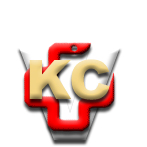 КЛИНИЧКИ ЦЕНТАР ВОЈВОДИНЕАутономна покрајина Војводина, Република СрбијаХајдук Вељкова 1, 21000 Нови Сад,т: +381 21/484 3 484 e-адреса: uprava@kcv.rswww.kcv.rs